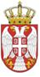 	Република СрбијаОСНОВНА ШКОЛА „КРАЉ ПЕТАР  I“        Ниш, Војводе Путника бр. 1           Број: 610-1248/2-3-2021-05        Датум: 08. 11. 2021. годинеИЗВОД ИЗ ЗАПИСНИКА СА ПРВЕ СЕДНИЦЕ САВЕТА РОДИТЕЉА ОДРЖАНЕ ДАНА 08. 11. 2021. ГОДИНЕ 1. Одлука о усвајању Записника са претходне седнице Савета родитеља;2. Разматрен је Извештај о успеху и дисциплини ученика на крају првог класификационог периода;3. Размотрен је Извештај о остваривању насавног плана и програма;4. Разматрен  је Извештај о реализованим екскурзијама у школској 2021/22 . години							ЗаписничарБиљана Станојевић